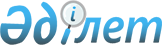 О внесении изменения и дополнений в некоторые решения Правительства Республики Казахстан
					
			Утративший силу
			
			
		
					Постановление Правительства Республики Казахстан от 21 февраля 2007 года N 133. Утратило силу постановлением Правительства Республики Казахстан от 17 июля 2023 года № 602.
      Сноска. Утратило силу постановлением Правительства РК от 17.07.2023 № 602.
      Правительство Республики Казахстан ПОСТАНОВЛЯЕТ : 
      1. Внести в некоторые решения Правительства Республики Казахстан следующие изменение и дополнения: 
      1) в постановлении Правительства Республики Казахстан от 28 февраля 2001 года N 290 "О мерах по организации эффективного управления и контроля за деятельностью некоторых акционерных обществ и республиканских государственных предприятий" (САПП Республики Казахстан, 2001 г., N 8, ст. 85): 
       Перечень некоторых акционерных обществ и республиканских государственных предприятий: 
      дополнить строкой, порядковый номер 20, следующего содержания: 
      "20. АО "Национальная компания "Казкосмос"; 
      2) утратил силу постановлением Правительства РК от 29.04.2009 N 598; 
      3) утратил силу постановлением Правительства РК от 26.07.2007 N 633 . 
      2. Настоящее постановление вводится в действие со дня подписания. 
					© 2012. РГП на ПХВ «Институт законодательства и правовой информации Республики Казахстан» Министерства юстиции Республики Казахстан
				
Премьер-МинистрРеспублики Казахстан